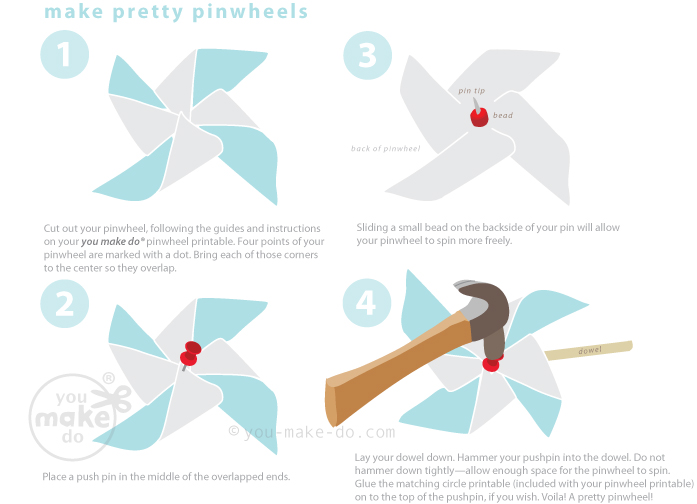 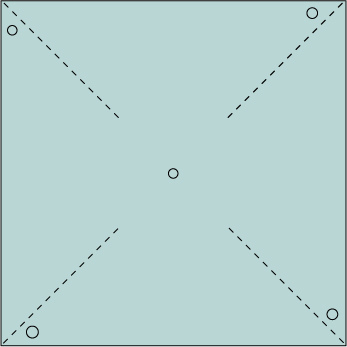 Year Group  - 3 & 4Year Group  - 3 & 4Date – Term TwoDate – Term TwoCurriculum LinksSc4/1.2    setting up simple practical enquiries, comparative and fair testsSc4/1.3    making systematic and careful observations and, where appropriate, taking accurate measurements using standard units, using a range of equipment, including thermometers and data loggersSc4/1.4    gathering, recording, classifying and presenting data in a variety of ways to help in answering questionsSc4/4.2a    identify common appliances that run on electricitySc4/4.2b    construct a simple series electrical circuit, identifying and naming its basic parts, including cells, wires, bulbs, switches and buzzersSc4/4.2c    identify whether or not a lamp will light in a simple series circuit, based on whether or not the lamp is part of a complete loop with a batterySc4/4.2d    recognise that a switch opens and closes a circuit and associate this with whether or not a lamp lights in a simple series circuitSc4/4.2e    recognise some common conductors and insulators, and associate metals with being good conductors.Sc4/1.2    setting up simple practical enquiries, comparative and fair testsSc4/1.3    making systematic and careful observations and, where appropriate, taking accurate measurements using standard units, using a range of equipment, including thermometers and data loggersSc4/1.4    gathering, recording, classifying and presenting data in a variety of ways to help in answering questionsSc4/4.2a    identify common appliances that run on electricitySc4/4.2b    construct a simple series electrical circuit, identifying and naming its basic parts, including cells, wires, bulbs, switches and buzzersSc4/4.2c    identify whether or not a lamp will light in a simple series circuit, based on whether or not the lamp is part of a complete loop with a batterySc4/4.2d    recognise that a switch opens and closes a circuit and associate this with whether or not a lamp lights in a simple series circuitSc4/4.2e    recognise some common conductors and insulators, and associate metals with being good conductors.Sc4/1.2    setting up simple practical enquiries, comparative and fair testsSc4/1.3    making systematic and careful observations and, where appropriate, taking accurate measurements using standard units, using a range of equipment, including thermometers and data loggersSc4/1.4    gathering, recording, classifying and presenting data in a variety of ways to help in answering questionsSc4/4.2a    identify common appliances that run on electricitySc4/4.2b    construct a simple series electrical circuit, identifying and naming its basic parts, including cells, wires, bulbs, switches and buzzersSc4/4.2c    identify whether or not a lamp will light in a simple series circuit, based on whether or not the lamp is part of a complete loop with a batterySc4/4.2d    recognise that a switch opens and closes a circuit and associate this with whether or not a lamp lights in a simple series circuitSc4/4.2e    recognise some common conductors and insulators, and associate metals with being good conductors.Session ProceduresBefore - Check for rubbish, glass, hazards.  Check weather forecastDuring – Keep vigilant regarding broken branches, slippery groundWear Hi-Viz jacket. Road safety to get to the parkAfter – clear everything away and return any natural objects to their original placeWash hands Wash hands after touching outside objectsRemind the children about how sharp some sticks can be and to be careful of brambles and stinging nettles.Remind children to be careful not to let the sticks fly out of their hands and go in someone else’s eye.Gloves must be worn for both litter picking and gardeningThe school grounds are our classroom and must be treated with respect. Equipment Electricity worksheetWind turbine sheetPin wheel templateDrawing pinsSticksStop watch Introduction and Activity OpportunitiesIndoors – Watch the https://jointhepod.org/teachers/films/busta-investigates-wind-power-film  Starter activity – Electricity Use in the school grounds.  Children research how much electricity is being used in the school by carrying out a survey using the sheet from ‘The Pod’ lesson plan (keep this to the classroom and average this over the school if there is not enough time). Main activity – Where would the best place be to build a Wind Turbine to power the school?First make the windmill (the instructions and template are on the back of the plan.Where do you think the wind will be strongest?Discuss where they will measure; how long they will measure for; and where they will record their findings. http://bpes.bp.com/media/3045/Wind%20Watch%20worksheet%20PDF.pdf Use the BP Wind Watch worksheet 2Wash hands after touching outside objectsRemind the children about how sharp some sticks can be and to be careful of brambles and stinging nettles.Remind children to be careful not to let the sticks fly out of their hands and go in someone else’s eye.Gloves must be worn for both litter picking and gardeningThe school grounds are our classroom and must be treated with respect. VocabularyElectricity TurbineEnergyRenewable energyFossil fuelsWindPlenaryWhere will the best place be for the windmill?